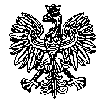 KOMENDA WOJEWÓDZKA POLICJIz siedzibą w RadomiuSekcja Zamówień Publicznych	ul. 11 Listopada 37/59, 26-600 Radomtel. (47) 701-31-03                                                                                                                      faks (47) 701-20-02 Radom, dnia 21.10.2022 r.ZP – 2524/22						Egz. poj.RTJ. 84/22INFORMACJA Z OTWARCIA OFERTDotyczy: postępowania o udzielenie zamówienia publicznego ogłoszonego na usługi społeczne w trybie podstawowym, na podstawie art. 275 pkt 1 ustawy Pzp w przedmiocie zamówienia: Szkolenia realizowane w ramach Projektu pt.: „Skuteczni w działaniu – współpraca służb w sytuacjach zagrożenia infrastruktury krytycznej” o nr PL/2020/PR/0080 dofinansowanego z Funduszy Bezpieczeństwa Wewnętrznego na podstawie Porozumienia finansowego nr 80/PL/2020/FBW Nr sprawy 65/22Ogłoszenie o zamówieniu nr 2022/BZP 00386549/01 z dnia 11.10.2022 r.Ogłoszenie o zmianie ogłoszenia nr 2022/BZP 00398409/01 z dnia 18.10.2022 r.Zamawiający na realizację przedmiotu zamówienia przeznaczył kwotę brutto 20.936,26 zł.Zamawiający - Komenda Wojewódzka Policji z siedzibą w Radomiu, działając na podstawie art. 222 ust. 5 ustawy z dnia 11 września 2019 r. Prawo zamówień publicznych (Dz. U. z 2022 r. poz. 1710 ze zm.) informuje, iż w wyznaczonym przez Zamawiającego terminie tj. do dnia 21.10.2022r., do godziny 10:00 – wpłynęła 1 oferta w przedmiotowym postępowaniu prowadzonym za pośrednictwem platformazapupowa.pl pod adresem: https://platformazakupowa.pl/pn/kwp_radom (ID 674489)Z poważaniemKierownikSekcji Zamówień PublicznychKWP zs. w RadomiuJustyna KowalskaEgz. poj.Opracował: Monika Jędrys Informacja z otwarcia ofert opublikowana została w dniu 21.10.2022 r. na stronie internetowej prowadzonego postępowania pod adresem https://platformazakupowa.pl/pn/kwp_radom Numer ofertyNazwa albo imię i nazwisko oraz siedziba lub miejsce prowadzonej działalności gospodarczej albo miejsce zamieszkania wykonawców, których oferty zostały otwarteCeny zawarte w ofertach   
(brutto w zł.)1KonsorcjumGlobal Testing CentreUl. Stylowa 39 Postoliska05-240 TłuszczNIP: 719 111 07 07orazInfomedia Group Sp. z o.o. Sp.k.ul. Kazimierza Morawskiego 5/327,30-102 KrakówNIP: 679314955512.840,00